Утверждаю: редактор газеты «Вперед»                                     ________________________ П. В. КоркинПрайс на период с февраля 2017 г. до февраля 2018 г.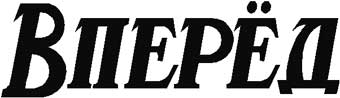 КРАСНОБАКОВСКАЯ РАЙОННАЯ  ГАЗЕТАГазета основана 13 сентября 1930 годаГазета выходит по пятницам Формат – 12 страниц А3. Тираж 3000 - 3200 экз.Модульная реклама по долям площади полосы:Полоса        (930 кв. см) - 26040 руб. 1/2 полосы (465 кв. см) - 13020 руб. 1/4 полосы (232 кв. см) -  6496 руб. 1/8 полосы (116 кв. см) -  3248 руб.              1/16 полосы (58 кв. см) -  1624 руб.Наценки: срочность (вторая половина дня накануне выхода газеты) - 50%,                  выбор места размещения рекламы - 50%.Скидки при повторе: рекламным агентствам - 15%.  Скидка за повтор (кроме рекламных агентств) при оплате сразу суммы до 13 тысяч рублей - 10%, свыше 13 тысяч – 15%.Скидки не суммируются.Изготовление модуля – от 250 руб.Оплата на расчетный счет заранее, или в кассу редакции.Текст объявления с необходимыми пояснениями (и при необходимости документ, подтверждающий оплату, - копию платежного поручения или др.) направлять по E-mail: vperedr@mail.ru  или на факс 8 (83156) 2-15-42.Банковские реквизиты и юридический адрес (заполнять как приведено ниже):УФК по Нижегородской области (Управление финансов Администрации Краснобаковского района МАУ «Редакция газеты «Вперед» л/с 3248720832) счет 40701810322021000058 Волго-Вятское ГУ Центрального банка РФ г. Нижний Новгород,  БИК 042202001ИНН  5219000498,   КПП 521901001 Адрес: 606710, Нижегородская обл., р.п. Красные Баки, ул. Свободы, д. 90. Контактные лица:менеджер по рекламе – Миронова Надежда Реомюровна (тел./факс 2-15-42),отв. секретарь - Татьяна Евгеньевна Жарова (тел. 2-15-42),бухгалтер - Елена Сергеевна Линькова (тел. 2-18-42),редактор - Павел Владимирович Коркин (тел. 2-14-42).Строчные объявления от физических лиц 82 руб. за 4 слова, 27 знаковСтрочные объявления от юридических лиц, коммерческие объявления (ставятся в рамку) 90 руб. за 4 слова27 знаковМодульная реклама - по занимаемой (заказываемой) площади28 руб. за 1 кв. смИнформационное обслуживание (госучреждения, бюджетные организации) – по договорам20 руб. за 1 кв. см Поздравления, соболезнования, благодарности 76 руб. за 4 слова27 знаков